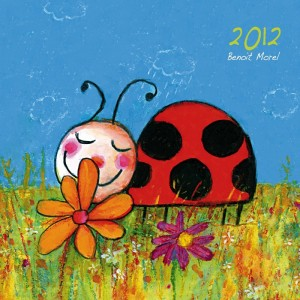 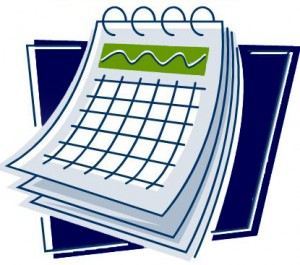 ce calendrier 2012 vous est offert par Patrick Génispatrickgenis@orange.fril vous suffit d’agrafer les 14 feuillets sur le dessus et hop… à vos stylosrendez-vous, anniversaires…tout sera notédates à retenir pour 2013vous avez une petite mémoireou beaucoup de rendez-vousvous pouvez imprimer ce calendrier , l’afficher sur votre bureau ou votre frigovous avez des amisvous pouvez leur offrir ou leur envoyerdimanche        JANVIER20121lundimardimercredijeudivendredisamedidimanche2345678lundimardimercredijeudivendredisamedidimanche9101112131415lundimardimercredijeudivendredisamedidimanche16171819202122lundimardimercredijeudivendredisamedidimanche23242526272829lundimardi3031          JANVIER2012mercredijeudivendredisamedidimancheFEVRIER201212345lundimardimercredijeudivendredisamedidimanche6789101112lundimardimercredijeudivendredisamedidimanche13141516171819lundimardimercredijeudivendredisamedidimanche20212223242526lundimardimercredi272829FEVRIER2012jeudivendredisamedidimancheMARS20121234lundimardimercredijeudivendredisamedidimanche567891011lundimardimercredijeudivendredisamedidimanche12131415161718lundimardimercredijeudivendredisamedidimanche19202122232425lundimardimercredijeudivendredisamedi262728293031MARS2012dimanche AVRIL20121lundimardimercredijeudivendredisamedidimanche2345678lundimardimercredijeudivendredisamedidimanche9101112131415lundimardimercredijeudivendredisamedidimanche16171819202122lundimardimercredijeudivendredisamedidimanche23242526272829lundi30AVRIL2012mardimercredijeudivendredisamedidimanche            MAI  2012123456lundimardimercredijeudivendredisamedidimanche78910111213lundimardimercredijeudivendredisamedidimanche14151617181920lundimardimercredijeudivendredisamedidimanche21222324252627lundimardimercredijeudi28293031MAI2012vendredisamedidimancheJUIN2012123lundimardimercredijeudivendredisamedidimanche45678910lundimardimercredijeudivendredisamedidimanche11121314151617lundimardimercredijeudivendredisamedidimanche18192021222324lundimardimercredijeudivendredisamedi252627282930JUIN2012dimanche JUILLET20121lundimardimercredijeudivendredisamedidimanche2345678lundimardimercredijeudivendredisamedidimanche9101112131415lundimardimercredijeudivendredisamedidimanche16171819202122lundimardimercredijeudivendredisamedidimanche23242526272829lundimardi3031 JUILLET2012mercredijeudivendredisamedidimancheAOUT201212345lundimardimercredijeudivendredisamedidimanche6789101112lundimardimercredijeudivendredisamedidimanche13141516171819lundimardimercredijeudivendredisamedidimanche20212223242526lundimardimercredijeudivendredi2728293031AOUT  2012samedidimancheSEPTEMBRE201212lundimardimercredijeudivendredisamedidimanche3456789lundimardimercredijeudivendredisamedidimanche10111213141516lundimardimercredijeudivendredisamedidimanche17181920212223lundimardimercredijeudivendredisamedidimanche24252627282930SEPTEMBRE2012OCTOBRE2012lundimardimercredijeudivendredisamedidimanche1234567lundimardimercredijeudivendredisamedidimanche891011121314lundimardimercredijeudivendredisamedidimanche15161718192021lundimardimercredijeudivendredisamedidimanche22232425262728lundimardimercredi293031OCTOBRE2012jeudivendredisamedidimancheNOVEMBRE20121234lundimardimercredijeudivendredisamedidimanche567891011lundimardimercredijeudivendredisamedidimanche12131415161718lundimardimercredijeudivendredisamedidimanche19202122232425lundimardimercredijeudivendredi2627282930NOVEMBRE2012samedidimancheDECEMBRE201212lundimardimercredijeudivendredisamedidimanche3456789lundimardimercredijeudivendredisamedidimanche10111213141516lundimardimercredijeudivendredisamedidimanche17181920212223lundimardimercredijeudivendredisamedidimanche24252627282930lundi 31DECEMBRE2012date               objet